生态系统的概念及组成课后练习知识梳理在______________内，____与____所形成的统一的整体叫做生态系统。生产者、消费者、分解者三者的比较：  生产者 ——_______  	__________    ________—— 动物生态系统                  ________——_____________	非生物部分:______________________选择题1.下列可以看作是一个生态系统的是(　　)A.一片树林   	B.池塘里的全部鱼C.草原上的全部植物 	D.森林中的所有生物2.下列关于生态系统的叙述，不正确的是（    ）A.每个生态系统都是由生物部分和非生物部分组成。B.一片森林就是一个生态系统。C.稻田中的全部生物构成一个生态系统。D.生态系统中生产者、消费者、分解者是相互依存、相互制约的。3.生产者是生态系统中的主要成分，这主要是因为（    ）A.生产者能利用光能制造有机物B.生产者总是被其它生物捕食C.生产者都是绿色开花植物D.生产者自身消耗的能量最少4.为了保护南极的生态环境，到南极考察的科学工作者不仅要把塑料等难以降解的垃圾带离南极，还要把粪便等生活垃圾带离南极，这是因为南极（  ）A．缺乏必要的生活设施           B．缺少生产者C．分解者很少                  D．没有消费者三、填空题1.阅读下列资料，回答有关问题一片稻田就是一个小小的生态系统，这里有少许杂草与水稻争夺着阳光、养料、水分和空间，蝗虫、三化螟在稻秧上取食，青蛙是忠实的田园卫士，一旦发现害虫，会迅速地将其捕获…阳光、养料、水分等都能影响水稻的生长，它们属于生态系统中的______ 部分．杂草与水稻争夺阳光、养料、水分等，说明二者之间存在着______关系．从获得途径看，青蛙捕食蝗虫，三化螟等害虫的行为属于______行为．该生态系统中的生产者主要是______．作为一个完整的生态系统，上述资料中没有提到的成分是______．2.已知A、B、C是生态系统中的三种成分，三者存在如下关系。请据此回答下列问题：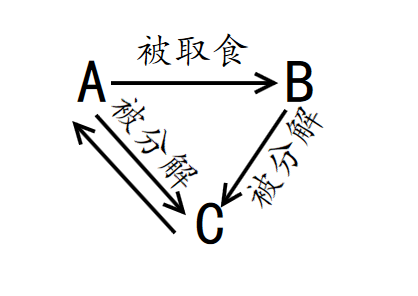 （1）A、B、C分别生态系统中的什么成分？A____________;B___________;C___________A可以通过__________制造___________。C的作用是_________________________________。A、B、C三者之间是____________、相互制约的。生态系统除了A、B、C三种成分以外还包括了_______________。答案：一、1.一定的空间范围；生物；环境植物；光合作用；有机物      消费者；有机物；植物  细菌和真菌；有机物；植物生物部分；植物；消费者；分解者；细菌和真菌；阳光、空气、水等二、1.A  2.C  3.A  4.C三、1（1）非生物；竞争捕食杂草、水稻；分解者            2（1）生产者；消费者；分解者光合作用；有机物将有机物分解成简单物质，供给植物利用。相互制约；非生物部分类别生物种类作用生产者___________能够通过__________制造______________________动物不能自己制造________,直接或间接的以___________为食分解者____________将_________分解成简单物质，可供给________重新利用。